新 书 推 荐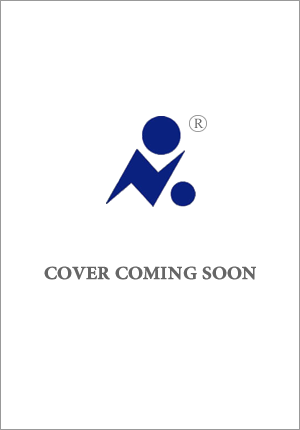 中文书名：《凯特与弗里达：友谊、美食和书籍》 英文书名：KATE & FRIDA: A Novel of Friendship, Food, and Books作    者：Kim Fay出 版 社：Peguin/Putnam代理公司：ANA/Zoey页    数：288页出版时间：2025年3月代理地区：中国大陆、台湾审读资料：电子稿类    型：大众文学内容简介：《爱与藏红花》作者新作，讲述了20世纪90年代西雅图和巴黎两位看似并无交集的年轻女性之间建立的友谊，揭示了书籍改变我们生活的力量。这部令人愉悦的小说是一封写给图书从业者的情书，告诉读者我们可以改变对自己的看法，也是对互联网改变一切之前最后宝贵岁月的致意。1991年夏天，20多岁的弗里达·罗德里格斯（Frida Rodriguez）来到巴黎，体验当地美食的同时，还在磨炼成为记者所需的专业技能。后来她给西雅图的一家书店写了一封信，得到的不仅仅是一本小说和2.65美元的商店积分，还开始了一段友谊，这段友谊将重新定义她想要成为的人。西雅图书商凯特·费尔（Kate Fair）被弗里达充满朝气的信件唤醒，她开始相信自己，开始恋爱，并最终继续自己的写作事业。凯特和弗里达经历了人生中最动荡的岁月，无论是从个人还是世界的角度，她们的友谊始终支撑着她们，让她们学会了什么时候该寻求爱，什么时候该离开，学会质疑，以及在动荡的世界中怀有希望的重要性。20世纪90年代互联网时代到来之前的怀旧情怀，动荡时期的终极慰藉：逃避式阅读是近期的第一阅读趋势。这本小说将读者带入互联网出现之前的纯朴时光，令人垂涎的美食满足我们的感官。在动荡的大选年之际，这是一本疗愈的好书，为我们提供了急需的解脱。写给图书销售员的半自传式情书：凯特这个角色的灵感来源于20世纪90年代在西雅图埃利奥特湾书店工作的基姆·菲本人。这个故事充满真情实感，源于作者对阅读的力量和书店在黑暗时代带来的光明所产生的信念。大众主题，与当今息息相关：年轻人试图理解战争和仇恨，并通过友谊和爱情消除隔阂，这一主题与当今世界发生的冲突息息相关。弗里达和凯特的故事为读者指明了方向，帮助我们思考如何应对当今世界发生的严重冲突。作者简介：基姆·菲（Kim Fay）出生于西雅图，在成长过程中，游历于华盛顿州各个地区。她著有全国畅销书《爱与藏红花》（Love & Saffron）和《失忆地图》（The Map of Lost Memories），后者获得了埃德加奖（Edgar Award）提名。她曾是独立书商，在越南生活过多年，这为她创作《交流：穿越越南的美食之旅》（Communion：A Culinary Journey Through Vietnam）提供了灵感。现在，她与丈夫吉姆·维特尔（Jim Vitale）和爱犬梅布尔（Mabel）居住在洛杉矶。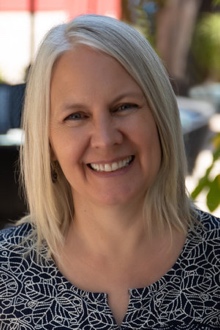 感谢您的阅读！请将反馈信息发至：版权负责人Email：Rights@nurnberg.com.cn安德鲁·纳伯格联合国际有限公司北京代表处北京市海淀区中关村大街甲59号中国人民大学文化大厦1705室, 邮编：100872电话：010-82504106, 传真：010-82504200公司网址：http://www.nurnberg.com.cn书目下载：http://www.nurnberg.com.cn/booklist_zh/list.aspx书讯浏览：http://www.nurnberg.com.cn/book/book.aspx视频推荐：http://www.nurnberg.com.cn/video/video.aspx豆瓣小站：http://site.douban.com/110577/新浪微博：安德鲁纳伯格公司的微博_微博 (weibo.com)微信订阅号：ANABJ2002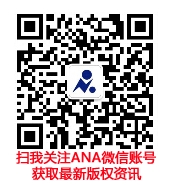 